معاونت تحقیقات و فناوری                                                                                                                وزارت بهداشت، درمان و آموزش پزشکی    کمیته تحقیقات دانشجویی                                                                                                                      دانشگاه علوم پزشکی کرمانشاه                                                                     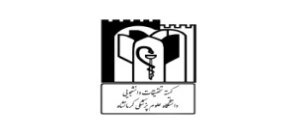 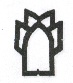 فرم اطلاعاتی ویژه برنامه های انجمن های پژوهشی/ کمیته های تحقیقات دانشجویی دانشکده هاجهت برخورداری از حمایت های مالی معاونت تحقیقات و فناوری ، ضروری است برای هر برنامه، حداقل یک ماه قبل فرم ذیل تکمیل و به همراه نامه سرپرست کمیته تحقیقات دانشجویی دانشکده / مسئول انجمن پژوهشی به سررپرست کمیته مرکزی  جهت بررسی ، اخذ مجوز و تامین اعتبار ارسال گردد.دانشکده/ انجمن:عنوان برنامه:زمان دقیق برگزاری:مدت زمان برنامه:تعداد دانشجویان شرکت کننده از دانشگاه:تعداد دانشجویان شرکت کننده از سایر دانشگاه ها:تعداد اساتید شرکت کننده :برآورد کلی هزینه:حامیان مالی(در صورت وجود):نوع برنامه:همایش            □                                               سخنرانی               □کنفرانس           □                                                     نشست تخصصی       □مسابقه             □                                                      نمایشگاه                □بازدید علمی      □                                        سایر (نام ببرید)      □       تبصره: برای برگزاری کارگاه آموزشی یا تور تحقیقاتی شیوه نامه جداگانه ای تدوین شده است و فرمهای مخصوص به خود را دارند                                                 نام ونام خانوادگی مسئول برنامه:تلفن ثابت :تلفن همراه:اهمیت و ضرورت برنامه:فهرست هزینه ها به تفکیکاینجانب ................................................عضو انجمن/کمیته دانشکده ...............................و مسئول برنامه  فوق صحت مندرجات را به طور کامل تایید و تعهد می نمایم برنامه را به نحو شایسته انجام داده و  گزارش کار را که به تایید مسئول انجمن/ دبیر کمیته مرکزی رسیده حداکثر ظرف مدت یک هفته پس از پایان برنامه، ارائه نمایم.                                                                                                                نام و نام خانوادگی                                                                                                            امضااینجانب           .  .  .               مسئول انجمن/ مسئول واحد         .  .  .        کمیته مرکزی/دبیر کمیته مرکزی صحت مندرجات را به طور کامل تایید و تعهد می نمایم ضمن همکاری با مسئول فوق در اجرای برنامه، حمایت و نظارت شایسته بر حسن اجرای برنامه به عمل آورده و گزارش کار و مدارک لازم را پس از پایان برنامه ارائه  نمایم.                                                                                                                                       نام و نام خانوادگی                                                                                                                                                امضااین قسمت توسط دبیرخانه کمیته مرکزی تکمیل می گردد.تاریخ دریافت توسط کمیته تحقیقات مرکزی:تاریخ تصویب شورای پژوهشی دانشگاه / تایید معاون محترم تحقیقات و فناوری:تاریخ ثبت و ارسال به امور مالی جهت تامین اعتبار: